104年度「障礙密碼 真人圖書館」多元合作與推廣分區說明會真人圖書是一種創新的閱讀模式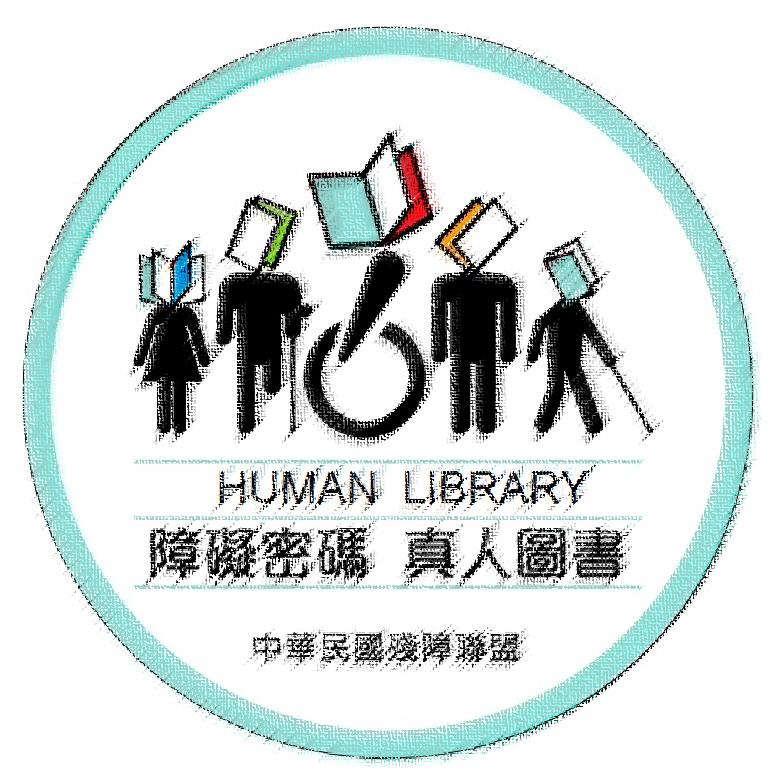 如果您還沒趕上這波潮流，那絕不能錯過殘障聯盟於103年正式展開「障礙密碼 真人圖書館」籌備與建置，打破傳統圖書館的借書方式，讓民眾在沒有壓力環境下“借閱”一個人的經歷，透過面對面對話與互動，打開心靈、平等對話、翻轉偏見。為了跟大家一起了解真人圖書的精神與價值，以及如何藉由真人圖書模式，改變社會對身心障礙者的偏見與刻板印象，故本聯盟預定舉辦三場分區說明會，每場將搭配真人圖書借閱活動，敬邀各團體/機關報名參加，來現場聽我們說真人圖書，一起體驗真人圖書的閱讀樂趣。 主辦：中華民國殘障聯盟協辦：國立臺灣師範大學特殊教育中心、臺南市立圖書館、臺南市東區區公所、臺南市東區裕文圖書館一、各場次時間地點二、時間/流程104年度「障礙密碼 真人圖書館」多元合作與推廣分區說明會 報名表各場報名表請填寫完後e-mail至debbie@enable.org.tw，謝謝！主辦單位：社團法人中華民國殘障聯盟  聯絡人：林恩淇 聯絡電話/02-25110836分機25   電子信箱：debbie@enable.org.tw若有任何問題，歡迎來電洽詢～敬邀各界踴躍參加聆聽～各場次 交通/地理位置 【中區場次 】地點：台中文創園區 雅堂館D館 台中市南區復興路三段362由台中火車站(後站)，步行約12分鐘抵達台中文化創意產業園區。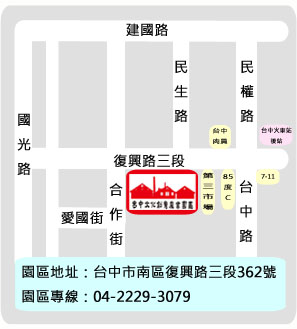 【南區場次】地點：南市裕文圖書館二樓多功能教室 臺南市東區裕信路237號搭乘6號公車至裕聖公園站下車，步行約5-10分鐘，車程約15-20分鐘。
在較大的地圖上查看裕文圖書館http://goo.gl/dtNhHW 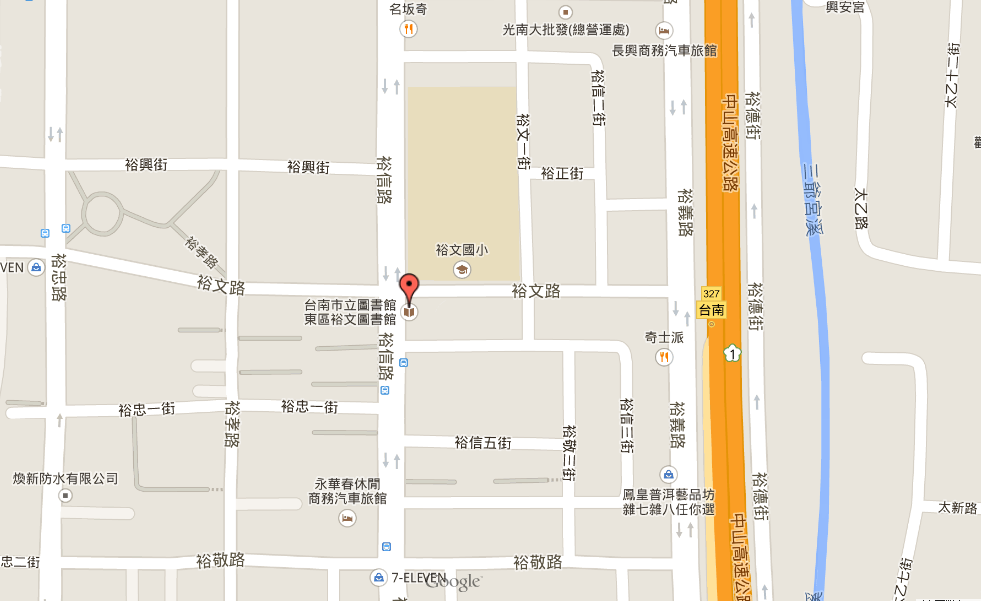 【北區場次】原地點殘盟辦公室改至國立臺灣師範大學特殊教育中心地點：國立臺灣 師範大學特殊教育中心  博愛樓3樓 328室地址：106臺北市大安區和平東路1段129號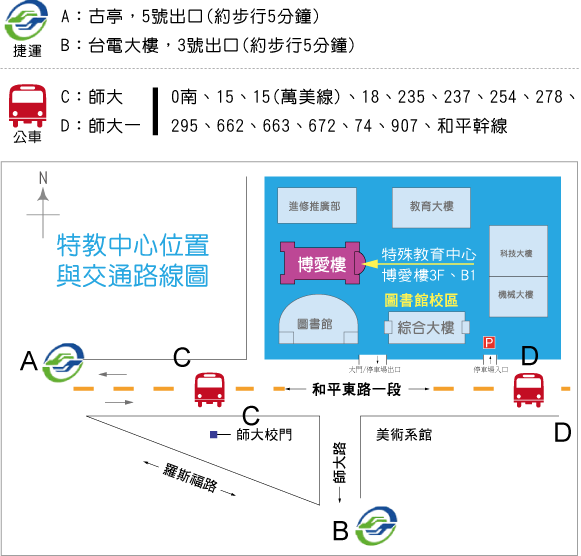 http://web.spc.ntnu.edu.tw/introduction/super_pages.php?ID=environment1&Sn=26場次時間地點中區104年04月29日(三) 13:30~17:00地點：台中文創園區 雅堂館D館地址：台中市南區復興路三段362號南區104年05月08日(五) 13:30~17:00地點：臺南市東區裕文圖書館  2樓多功能教室地址：臺南市東區裕信路237號北區變更104年05月04日(一)  13:30~17:00地點：國立臺灣師範大學特殊教育中心 博愛樓3樓 328室 地址：台北市中山區南京西路9號6樓 議程時間內容說明13:30~14:00報到14:00~14:30【真人圖書的核心理念是甚麼?】是賺人熱淚、是激勵人心、還是消弭偏見14:30~15:00「障礙密碼 真人圖書」緣起與目標Why→目標 Who→目標群眾 Where→群眾在哪裡?  What→內容15:00~15:10休息15:10~16:10『開卷有益 借閱偏見』體驗真人圖書借閱活動16:10~17:00真人圖書合作模式 / Q&A  / 歡迎夥伴共同推動17:00散會機關團體名稱姓名職稱身分 □ 非身心障礙者  □ 身心障礙者 □ 非身心障礙者  □ 身心障礙者 □ 非身心障礙者  □ 身心障礙者 □ 非身心障礙者  □ 身心障礙者 □ 非身心障礙者  □ 身心障礙者電話傳真聯絡地址E-Mail參加場次□4/29(三)中區場次□5/8(五)南區場次□5/8(五)南區場次□5/8(五)南區場次□5/4(一)北區場次備註：活動期間提供身心障礙者支持服務，如有需協助或提醒主辦單位注意之處，請填寫以下項目，謝謝！1. 手語翻譯  2. 聽打服務  3. 講義資料字體放大  4.輪椅座位4. 人力支持 (僅提供上課時段，請描述需求情況)                           備註：活動期間提供身心障礙者支持服務，如有需協助或提醒主辦單位注意之處，請填寫以下項目，謝謝！1. 手語翻譯  2. 聽打服務  3. 講義資料字體放大  4.輪椅座位4. 人力支持 (僅提供上課時段，請描述需求情況)                           備註：活動期間提供身心障礙者支持服務，如有需協助或提醒主辦單位注意之處，請填寫以下項目，謝謝！1. 手語翻譯  2. 聽打服務  3. 講義資料字體放大  4.輪椅座位4. 人力支持 (僅提供上課時段，請描述需求情況)                           備註：活動期間提供身心障礙者支持服務，如有需協助或提醒主辦單位注意之處，請填寫以下項目，謝謝！1. 手語翻譯  2. 聽打服務  3. 講義資料字體放大  4.輪椅座位4. 人力支持 (僅提供上課時段，請描述需求情況)                           備註：活動期間提供身心障礙者支持服務，如有需協助或提醒主辦單位注意之處，請填寫以下項目，謝謝！1. 手語翻譯  2. 聽打服務  3. 講義資料字體放大  4.輪椅座位4. 人力支持 (僅提供上課時段，請描述需求情況)                           備註：活動期間提供身心障礙者支持服務，如有需協助或提醒主辦單位注意之處，請填寫以下項目，謝謝！1. 手語翻譯  2. 聽打服務  3. 講義資料字體放大  4.輪椅座位4. 人力支持 (僅提供上課時段，請描述需求情況)                           